                                        МУНИЦИПАЛЬНОЕ БЮДЖЕТНОЕ ОБЩЕОБРАЗОВАТЕЛЬНОЕ УЧРЕЖДЕНИЕКУДИНОВСКАЯ СРЕДНЯЯ ОБЩЕОБРАЗОВАТЕЛЬНАЯ ШКОЛА(Ростовская область ,Багаевский район, хутор Кудинов, улица Школьная 95)«Утверждаю»Директор МБОУ Кудиновской СОШ____________________ Петриченко Н.НПриказ №     от  31.08.2022г.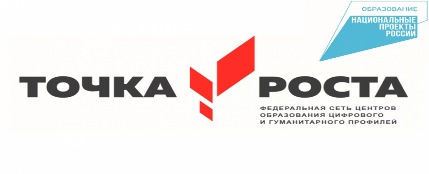                                                       Рабочая программа центра образования естественно-научной направленности «Точка роста»по физикеУровень общего образования (класс)-основное 8 класс   Количество часов за год: 66Количество часов в неделю: 2Учитель  физики: Иважова Л.В.Рабочая программа разработана на основе примерной программы основного  общего образования по физике к учебнику для  8класса,    составитель  А.В.Перышкин – «Дрофа».2019 г.    Методические рекомендации к учебнику авторские.2022-2023 учебный годПояснительная записка    Образовательный процесс в центре образования естественно-научной и технологической направленностей «Точка роста» имеет познавательно-развивающий характер и направлен на приобретение знаний и умений в соответствии с основной образовательной программой основного общего образования, среднего общего образования, дополнительной общеобразовательной программой, развитие природных задатков, реализацию интересов детей, развитие общих специальных, физических и творческих способностей, расширение кругозора, а также социальную адаптацию.    В 2022-2023 учебном году в Центре  образования естественно-научной и технологической направленностей «Точка роста» реализуются    рабочие программы по учебным предметам физике, химии, биологии, рабочие программы внеурочной деятельности, дополнительные общеобразовательные программы Рабочая программа разработана на основе: основной образовательной программы основного общего образования МБОУ Кудиновской СОШ на 2022-2023 уч.год и авторской программы А.В. Перышкина к учебнику физики 8 класс под редакцией А.В.Перышкин издательство «ДРОФА»(Вертикаль) Год издания 2019.в соответствии со следующими нормативными документами:-Уставом МБОУ Кудиновской СОШ;-Учебного плана МБОУ Кудиновской СОШ на 2022-2023 уч.год, физика-2 часа в неделю федерального компонента.- календарного учебного графика на 2022-2023 уч. г.  в 8 классе учебный год составляет 34недели, тематическое планирование рассчитано на 66 часов.   Образовательная деятельность направлена на: формирование и развитие творческих способностей учащихся; удовлетворение индивидуальных потребностей учащихся в интеллектуальном, художественно-эстетическом, нравственном и интеллектуальном развитии; формирование культуры здорового и безопасного образа жизни, укрепление здоровья учащихся; обеспечение духовно-нравственного, гражданско-патриотического, военно-патриотического, трудового воспитания учащихся; выявление, развитие и поддержку талантливых учащихся, а также лиц, проявивших выдающиеся способности; профессиональную ориентацию учащихся; создание и обеспечение необходимых условий для личностного развития, укрепление здоровья, профессионального самоопределения и творческого труда учащихся; социализацию и адаптацию учащихся к жизни в обществе; формирование общей культуры учащихся; удовлетворение иных образовательных потребностей и интересов учащихся, не противоречащих законодательству Российской Федерации, осуществляемых за пределами федеральных государственных требований.
  Цели изучения физики в основной школе следующие: • развитие интересов и способностей учащихся на основе передачи им знаний и опыта познавательной и творческой деятельности; • понимание учащимися смысла основных научных понятий и законов физики, взаимосвязи между ними; • формирование у учащихся представлений о физической картине мира. образовательные результаты Достижение этих целей обеспечивается решением следующих задач: • знакомство учащихся с методом научного познания и методами исследования объектов и явлений природы; • приобретение учащимися знаний о физических величинах, характеризующих эти явления; • формирование у учащихся умений наблюдать природные явления и выполнять опыты, лабораторные работы и экспериментальные исследования с использованием измерительных приборов, широко применяемых в практической жизни;            Рабочая программа выполняет две основные функции:       Информационно-методическая функция позволяет получить представление о целях, содержании, общей стратегии обучения, воспитания и развития учащихся средствами учебного предмета физика.       Организационно-планирующая функция предусматривает выделение этапов обучения, структурирование учебного материала, определение его количественных и качественных характеристик на каждом из этапов, в том числе для содержательного наполнения промежуточной аттестации учащихся.                В основе построения программы лежат принципы: единства, преемственности, вариативности, выделения понятийного ядра, деятельного подхода, проектирования и системности.Общая характеристика учебного предмета  Физика как наука о наиболее общих законах природы, выступая в качестве учебного предмета в школе, вносит существенный вклад в систему знаний об окружающем мире. Она раскрывает роль науки в экономическом и культурном развитии общества, способствует формированию современного научного мировоззрения.     Гуманитарное значение физики как составной части общего образования состоит в том, что она вооружает школьника научным методом познания, позволяющим получать объективные знания об окружающем мире.     Знание физических законов необходимо для изучения химии, биологии, физической географии, технологии, ОБЖ.     При составлении данной рабочей программы учтены рекомендации Министерства образования об усилении практический, экспериментальной направленности преподавания физики и включена внеурочная деятельность.      Физика в основной школе изучается на уровне рассмотрения явлений природы, знакомства с основными законами физики и применением этих законов в технике и повседневной жизни.Изучение физики в основной школе направлено на достижение следующих целей:   - развитие интересов и способностей учащихся на основе передачи им знаний и опыта познавательной и творческой деятельности;   -  понимание учащимися смысла основных научных понятий и законов физики, взаимосвязи между ними;   - формирование у учащихся представлений о физической картине мира.Достижение этих целей обеспечивается решением следующих задач:   -  знакомство учащихся с методом научного познания и методами исследования объектов и явлений природы;   - приобретение учащимися знаний о механических, тепловых, электромагнитных и квантовых явлений, физических величинах, характеризующих эти явления;   - формирование у учащихся умений наблюдать природные явления и выполнять опыты, лабораторные работы и экспериментальные исследования с использованием измерительных приборов, широко применяемых в практической жизни;   - овладение учащимися такими общенаучными понятиями, как природное явление, эмпирически установленный факт, проблема, теоретический вывод, результат экспериментальной проверки;  - понимание учащимися отличий научных данных от непроверенной информации, ценности науки удовлетворения бытовых, производных и культурных потребностей человекаПланируемые результаты.Рабочая программа предусматривает формирование у школьников обще учебных умений и навыков, универсальных способов деятельности и ключевых компетенций. Приоритетами для школьного курса физики на этапе основного общего образования являются:               Познавательная деятельность:Использование для познания окружающего мира различных естественнонаучных методов: наблюдение, измерение, эксперимент, моделирование;Формирование умений различать факты, гипотезы, причины, следствия, доказательства, законы, теории;Овладение адекватными способами решения теоретических и экспериментальных задач;Приобретение опыта выдвижения гипотез для объяснения известных фактов и экспериментальной проверки выдвигаемых гипотез.              Информационно-коммуникативная деятельность:Владение монологической и диалогической речью, развитие способности понимать точку зрения собеседника и признавать право на иное мнение;Использование для решения познавательных и коммуникативных задач различных источников информации.              Рефлексивная деятельность:Владение навыками контроля и оценки своей деятельности, умением предвидеть возможные результаты своих действий:Организация учебной деятельности: постановка цели, планирование, определение оптимального соотношения цели и средств.Выработка компетенций:                  Общеобразовательных, знаниево - предметных (учебно - познавательная и информационная компетенция)Самостоятельно и мотивированно организовывать свою познавательную деятельность (от постановки цели до получения и оценки результата); Использовать элементы причинно-следственного и структурно-функционального анализа, определять сущностные характеристики изучаемого объекта, развёрнуто обосновывать суждения, давать определения, приводить доказательства;Использовать мультимедийные ресурсы и компьютерные технологии для обработки, передачи, математизации информации, презентации результатов познавательной и практической деятельности;Оценивать и корректировать своё поведение в окружающей среде, выполнять экологические требования в практической деятельности и повседневной жизни.                Предметно-ориентированных, репродуктивно – деятельностных (социально – трудовая и компетенция личностного самосовершенствования)Понимать возрастающую роль науки, усиление взаимосвязи и взаимного влияния науки и техники, превращение науки в непосредственную производительную силу общества; Осознавать взаимодействие человека с окружающей средой, возможности и способы охраны природы;Развивать познавательные интересы и интеллектуальные способности в процессе самостоятельного приобретения физических знаний с использованием различных источников информации, в том числе компьютерных;Воспитывать убеждённость в позитивной роли физики в жизни современного общества, понимание перспектив развития энергетики, транспорта, средств связи и др.; Овладевать умениями применять полученные знания для объяснения разнообразных физических явлений;Применять полученные знания и умения для безопасного использования веществ и механизмов в быту, сельском хозяйстве и производстве, решения практических задач в повседневной жизни, предупреждения явлений, наносящих вред здоровью человека и окружающей среде.    Ценностно – смысловой, общекультурной и коммуникативнойПонимать   ценностные ориентации ученика, его способность видеть и понимать окружающий мир Умение ученика выбирать целевые и смысловые установки для своих действий и поступков Приобретение опыта освоения учеником научной картины мира Овладение способами взаимодействия с окружающими и удаленными людьми и событиями, умение задавать вопрос и вести дискуссию, владение разными социальными ролями в коллективеФормирование универсальных учебных действийПеремены, происходящие в современном обществе, требуют ускоренного совершенствования образовательного пространства, определения целей образования, учитывающих государственные, социальные и личностные потребности и интересы. В связи с этим приоритетным направлением становится обеспечение развивающего потенциала новых образовательных стандартов. Развитие личности в системе образования обеспечивается, прежде всего, через формирование универсальных учебных действий (УУД), которые выступают инвариантной основой образовательного и воспитательного процесса. Овладение учащимися универсальными учебными действиями выступает как способность к саморазвитию и самосовершенствованию путем сознательного и активного присвоения нового социального опыта.  УУД создают возможность самостоятельного успешного усвоения новых знаний, умений и компетентностей, включая организацию усвоения, то есть умения учиться. В широком значении термин «универсальные учебные действия» означает умение учиться, т.е. способность субъекта к саморазвитию и самосовершенствованию путем сознательного и активного присвоения нового социального опыта. В более узком (собственно психологическом значении) термин «универсальные учебные действия» можно определить, как совокупность способов действия учащегося (а также связанных с ними навыков учебной работы), обеспечивающих его способность к самостоятельному усвоению новых знаний и умений, включая организацию этого процесса.  Универсальные учебные действия (УУД) подразделяются на 4 группы: регулятивные, личностные, коммуникативные и познавательные.Формировать УУД на уроках физики при изучении конкретных тем школьного курса в 8 классе отражены в КТП.Результатом формирования универсальных учебных действий будут являться умения:Произвольно и осознанно владеть общим приемом решения учебных задач;Использовать знаково-символические средства, в том числе модели и схемы для решения учебных задач; Уметь осуществлять анализ объектов с выделением существенных и несущественных признаков;Уметь осуществлять синтез как составление целого из частей;Уметь осуществлять сравнение, классификацию по заданным критериям;Уметь устанавливать причинно-следственные связи;Уметь строить рассуждения в форме связи простых суждений об объекте, его строении, свойствах и связях;Владеть общим приемом решения учебных задач;Создавать и преобразовывать модели и схемы для решения задач;Уметь осуществлять выбор наиболее эффективных способов решения образовательных задач в зависимости от конкретных условий..Результаты освоения курса физикиЛичностные результаты:- формирование познавательных интересов, интеллектуальных и творческих способностей учащихся;- убежденность в возможности познания природы, в необходимости разумного использования достижений науки и технологий для дальнейшего развития человеческого общества, уважение к творцам науки, отношение к физике как к элементу общечеловеческой культуры;- самостоятельность в приобретении новых знаний и практических умений;- мотивация образовательной деятельности школьников на основе личностно ориентированного подхода;- формирование ценностных отношений к друг другу, учителю, авторам открытий и изобретений, результатам обучения.Метапредметные результаты:- овладение навыками самостоятельного приобретения новых знаний, организации учебной деятельности, постановки целей, планирования, самоконтроля и оценки результатов своей деятельности, умениями предвидеть возможные результаты своих действий;- понимание различий между исходными фактами и гипотезами для их объяснения, теоретическими моделями и реальными объектами, овладение универсальными учебными действиями на примерах гипотез для объяснения известных фактов и экспериментальной проверки выдвигаемых гипотез; разработки теоретических моделей процессов или явлений; - приобретение опыта самостоятельного поиска, анализа и отбора информации с использованием различных источников и новых информационных технологий для решения поставленных задач; - формирование умений воспринимать, перерабатывать и предъявлять информацию в словесной, образной, символической формах, анализировать и перерабатывать полученную информацию в соответствии с поставленными задачами, выделять основное содержание прочитанного текста, находить в нем ответы на поставленные вопросы и излагать его;- развитие монологической и диалогической речи, умения выражать свои мысли и способности выслушивать собеседника, понимать его точку зрения, признавать право другого человека на иное мнение;- освоение приемов действий в нестандартных ситуациях, овладение эвристическими методами решения проблем;- формирование умений работать в группе с выполнением различных социальных ролей, представлять и отстаивать свои взгляды и убеждения, вести дискуссиюПредметные результаты:- знания о природе важнейших физических явлений окружающего мира и понимание смысла физических законов, раскрывающих связь изученных явлений;- умения пользоваться методами научного исследования явлений природы, проводить наблюдения, планировать и выполнять эксперименты, обрабатывать результаты измерений, представлять результаты измерений с помощью таблиц, графиков и формул, обнаруживать зависимости между физическими явлениями, объяснять полученные результаты и делать выводы, оценивать границы погрешностей результатов измерений;- умения применять теоретические знания по физике на практике, решать физические задачи на применение полученных знаний;- Умения и навыки применять полученные знания для объяснения принципов действия важнейших технических устройств, решения практических задач повседневной жизни, рационального природопользования и охраны окружающей среды;- формирование убеждения в закономерной связи и познаваемости явлений природы, в объективности научного знания, высокой ценности науки в развитии материальной и духовной культуры людей; - развитие теоретического мышления на основе формирования устанавливать факты, различать причины и следствия, строить модели и выдвигать гипотезы, выводить из экспериментальных фактов и теоретических моделей физические законы; - коммуникативные умения докладывать о результатах своего исследования, участвовать в дискуссии, кратко и точно отвечать на вопросы, использовать справочную литературу и другие источники информации.График реализации рабочей программы по физике 8 классаОсновное содержание программыТепловые явления	Тепловое равновесие. Температура. Внутренняя энергия. Работа и теплопередача. Вид теплопередачи. Количество теплоты. Испарение и конденсация. Кипение. Влажность воздуха. Плавление и кристаллизация. Закон сохранения энергии в тепловых процессах.          Преобразование энергии в тепловых машинах. КПД тепловой машины. Экологические проблемы теплоэнергетики.            Демонстрации   -  принцип действия термометра   -  теплопроводность различных материалов   -  конвекция в жидкостях и газах.    -  теплопередача путем излучения   -  явление испарения   -  постоянство температуры кипения жидкости при постоянном давлении   -  понижение температуры кипения жидкости при понижении давления   -  наблюдение конденсации паров воды на стакане со льдом           Эксперименты   -  исследование изменения со временем температуры остывания воды   -  изучение явления теплообмена при смешивании холодной и горячей воды   -  измерение влажности воздуха           Внеурочная деятельность     - объяснить, что такое инфра, экзотермический, сублимация, аморфный, изотропия?    -  исследование изменения температуры воды, если в ней растворить соль   -  исследование теплопроводности алюминиевой железной и латунной кастрюли одинаковых размеров с одинаковым количеством воды на одинаковом огне за одно время. Выяснить какая кастрюля обладает большей теплопроводностью.    - исследование и объяснение вращения и ускорения вращения бумажной змейки над включенной электрической лампой. Объяснение данного явления.    - исследование двух кусочков льда обернутых в белую и черную ткань под действием включенной электрической лампочки.    - построение классификационной схемы, выделяя основанием деления способы изменения внутренней энергии (механическая работа, химические реакции, взаимодействие вещества с электромагнитным полем, теплопередача, теплопроводность, конвекция, излучение.    - исследовать термос и сделать чертеж, показывающий его устройство. Налить в термос горячей воды и найти ее температуру, определить какое количество теплоты теряет термос в час. Повторить то же с холодной водой и определить какое количество теплоты термос приобретает в час. Сравнить и почему термос сохраняет вещество холодным лучше, чем теплым?    - сделать наглядный прибор по обнаружению конвекционных потоков жидкости    - экспериментальным путем проверить какая вода быстрее замерзнет, горячая или холодная? Построить график зависимости температуры от времени, измеряя через одинаковые промежутки времени   температуру воды, пока на поверхности одной из них не появится лед.      - изготовление парафиновой игрушки, с использованием свечи и пластилина.  Электрические явления                 Электризация тел. Электрический заряд. Два вида электрических зарядов. Закон сохранения электрического заряда. Электрическое поле.                  Постоянный электрический ток. Сила тока. Электрическое сопротивление. Электрическое напряжение. Проводники, диэлектрики и полупроводники. Закон Ома для участка электрической цепи. Работа и мощность электрического тока. Закон Джоуля – Ленца. Правила безопасности при работе с источниками электрического тока.         Демонстрации    -  электризация тел    -  два рода электрических зарядов    -  устройство и действие электроскопа    -  закон сохранения электрических зарядов    -  проводники и изоляторы    - источники постоянного тока    -  измерение силы тока амперметром    -  измерение напряжения вольтметром    -  реостат и магазин сопротивлений    -  свойства полупроводников        Эксперименты   -   объяснить, что это? (Нуклон, аккумулятор, диэлектрик, потенциал, манганин).    -   исследование зависимости силы тока в проводнике от напряжения   -  изучение последовательного соединения проводников   -  изучение параллельного соединения проводников   -  регулирование силы тока реостатом   -  измерение электрического сопротивления проводника   -  измерение мощности электрического тока        Внеурочная деятельность    -  изготовление простейшего электроскопа (Бутылка с пробкой, гвоздь длиной 10 – 15 см, тонкая бумага. В пробку вбить гвоздь так, чтобы он торчал из нее на 2 – 3 см. Шляпка гвоздя будет «шариком» электроскопа. Полоску тонкой бумаги наколоть на заостренный кончик гвоздя, это лепестки электроскопа.   -  измерение КПД кипятильника   - изготовление из картофелины или яблока источника тока (взять любое это вещество и воткнуть в него медную и цинковую пластинку. Подсоединить к этим пластинкам 1,5 В лампочку.   - найти дома приборы, в которых можно наблюдать тепловое. Химическое и электромагнитное действие эл. тока. Описать их.    -  Изготовление электромагнита (намотать на гвоздь немного проволоки и подключить эту проволоку к батарейке, проверить действие на мелких железных предметах)   -  сравнить амперметр и вольтметр, используя знания, полученные из учебника и инструкции к приборам, работу оформить в виде таблицы.   - работа с инструкцией к сетевому фильтру, заполняя таблицу по вопросам.   -  заполнить таблицу по инструкциям домашних электроприборов.Магнитные явления            Постоянные магниты. Взаимодействие магнитов. Магнитное поле постоянного тока. Действие магнитного поля на проводник с током            Электродвигатель постоянного тока          Демонстрации     -  Опыт Эрстеда     -  Магнитное поле тока     -  Действие магнитного поля на проводник с током     -  устройство электродвигателя         Лабораторная работа      -  Изучение принципа действия электродвигателя          Внеурочная деятельность      - что такое дроссель, соленоид, ротор, статор,      -  изучение магнитного поля полосового магнита, дугового магнита и катушки с током, рисунки магнитного поля.      - изучение свойств постоянных магнитов (магнит, компас и разные вещества: резина, проволока, гвозди, деревянные бруски и т.п.) Световые явления           Свет – электромагнитная волна. Прямолинейное распространение света. Отражение и преломление света. Плоское зеркало. Линзы. Фокусное расстояние и оптическая сила линзы. Оптические приборы. Дисперсия света          Демонстрации   -  прямолинейное распространение света   -  отражение света   -  преломление света   -  ход лучей в собирающей линзе   -  ход лучей в рассеивающей линзе   -  построение изображений с помощью линз           -  Принцип действия проекционного аппарата и фотоаппарата.   -  Дисперсия белого света   -  Получение белого света при сложении света разных цветов        Лабораторные работы   -  Измерение фокусного расстояния собирающей линзы.   -  Получение изображений с помощью собирающей линзы.         Внеурочная деятельность   - обнаружение тени и полутени   - исследование: взять метровую палку и на улице измерить размер ее тени, затем определить реальную высоту деревьев, домов, столбов, измеряя их тени. Полученные данные оформить в виде таблицы.   - используя различные источники сделать в виде наглядных карточек оптические иллюзии   - выяснить, что это? (Диапозитив, камера – обскура, монокуляр, дуализм, квант, рефракция, диоптрия) Подготовка сообщений по заданной теме: Единицы температуры, используемые в других странах. Температурные шкалы. Учет и использование разных видов теплопередачи в быту. Дизельный двигатель, свеча Яблочкова, лампа накаливания А.Н. Лодыгина, лампа с угольной нитью Эдисона. Влияние солнечной активности на живую и неживую природу. Полярные сияния. Магнитное поле планет Солнечной системы. Полиморфизм. Роберт Вуд – выдающейся ученый, человек и экспериментатор. Сергей Иванович Вавилов и его вклад в историю развития учения о свете.Возможные исследовательские проекты: Принцип симметрии Пьера Кюри и его роль в кристаллографии. Исследование процесса кипения и замерзания пресной и соленой воды. Исследование процесса плавления гипосульфита. Экологические проблемы «глобального потепления». Экспериментальное исследование полного отражения света. Физика в человеческом теле. Групповой проект «Физика в загадках»Учебно-тематический план .КАЛЕНДАРНО – ТЕМАТИЧЕСКОЕ ПЛАНИРОВАНИЕ 8 КЛАСС (70 часов, 2 часа в неделю)«Согласовано»	                                                                                                                                  «Согласовано»Руководитель МО                                                                                                                       Руководитель МС  Заместитель директора по УВРМБОУ     Кудиновской  СОШ	                                                                                                             МБОУ     Кудиновской  СОШ________________   Морозова Е.В                                                                                                                                  _____________Касьянова Е.В.Протокол заседания МО № 1                                                                                                              Протокол заседания МС № 1от «29» августа 2022г                                                                                                                                от «30» августа 2022г.ТемаКоличество часовКол-во лабораторных работКол-во контрольных работТепловые явления2322Электрические явления2652Электромагнитные явления721Световые явления1011Всего66106РазделТема разделаКоличество часовЛабораторная работаСамостоятельная работаКонтрольная работа8 класс661Тепловое явление23Лабораторная работа №1: «Сравнение количеств теплоты при смешивании воды разной температуры»Лабораторная работа №2: «Измерение удельной теплоемкости твердого тела»Лабораторная работа №3 «Измерение влажности воздуха.»Контрольная работа №1: «Тепловые явления».Контрольная работа №2: «Изменение агрегатного состояния вещества»2Электрические явления26Лабораторная работа №4: «Сборка электрической цепи и измерение силы тока в ее различных участках».Лабораторная работа №5: «Измерение напряжения на различных участках электрической цепи.»Лабораторная работа №6: «Регулирование силы тока  реостатом.»Лабораторная работа №7: «Измерение сопротивление проводника при помощи амперметра и вольтметра»Лабораторная работа №8: Измерение мощности и работы тока в электрической лампе.Контрольная работа №3: «Электрические явления.»3Магнитные явления7Лабораторная работа №9: Сборка электромагнита и его испытание.Лабораторная работа №10: Изучение электрического двигателя постоянного тока (на модели)4Световые явления10Лабораторная работа №11: «Получение изображения при помощи линзы.»Контрольная работа №4: «Световые и магнитные явления.»№ урокаДата Дата Тема урокаТип урокаВиды деятельности (элементы содержания, контроль)Планируемые результатыПланируемые результатыПланируемые результатыДЗ№ урокапланфактТема урокаТип урокаВиды деятельности (элементы содержания, контроль)ПредметныеМетапредметные УУДЛичностныеУУДГлава 1.  Тепловые явления (23 часа)Глава 1.  Тепловые явления (23 часа)Глава 1.  Тепловые явления (23 часа)Глава 1.  Тепловые явления (23 часа)Глава 1.  Тепловые явления (23 часа)Глава 1.  Тепловые явления (23 часа)Глава 1.  Тепловые явления (23 часа)Глава 1.  Тепловые явления (23 часа)Глава 1.  Тепловые явления (23 часа)Глава 1.  Тепловые явления (23 часа)01.09ТБ на уроках физики. Тепловое движение. Температура. Лекция.Примеры тепловых и электрических явлений. Особенности движения молекул. Связь температуры тела и скорости движения его молекул. Движение молекул в газах, жидкостях и твердых телахПредварительный контрольСмысл физических величин «температура», «средняя скорость теплового движения», смысл понятия «тепловое равновесия»Различать тепловые явления, анализировать зависимость температуры тела от скорости движения его молекулПознавательные: Выделяют и формулируют познавательную цель. Строят логические цепи рассуждений. Выдвигают и обосновывают гипотезы, предлагают способы их проверкиРегулятивные: Формулируют познавательную цель, составляют план и последовательность действий в соответствии с нейКоммуникативные: Планируют общие способы работы. Используют адекватные языковые средства для отображения своих чувств, мыслей и побужденийИсследуют зависимость направления и скорости теплообмена от разности температур§105.09Внутренняя энергия. Способы изменения внутренней энергии тела. Входная контрольнаяКомбинированный.Превращение энергии тела в механических процессах. Внутренняя энергия тела. Увеличение внутренней энергии тела путем совершения работы над ним или ее уменьшение при совершении работы телом. Изменение внутренней энергии тела путем теплопередачиПредварительный контрольПонятие внутренней энергии тела, способы изменения внутренней энергииНаблюдать и исследовать превращение энергии тела в механических процессах, приводить примеры превращения энергии при подъеме тела, при его падении, объяснять изменение внутренней энергии тела, когда над ним совершают работу или тело совершает работу, перечислять способы изменения внутренней энергииПознавательные: Выделяют обобщенный смысл задачи. Устанавливают причинно-следственные связи, заменяют термины определениямиРегулятивные: Составляют план и последовательность действий. Сличают свой способ действия с эталономКоммуникативные: Описывают содержание совершаемых действий с целью ориентировки предметно-практической или иной деятельностиОсуществляют микро опыты по реализации различных способов изменения внутренней энергии тела§2,3, с.10 задание108.09Теплопроводность.Изучения нового материалаТеплопроводность – один из видов теплопередачи. Различие теплопроводностей различных веществ. Примеры теплообмена в природе и технике.  Фронтальный опрос / карточкиПонятие «теплопроводность»Объяснять тепловые явления на основе МКТ, приводить примеры теплопередачи путем теплопроводности. Проводить исследовательский эксперимент по теплопроводности различных веществ и делать вывода. Приводить примеры конвекции и излучения, сравнивать виды теплопередачиПознавательные: Выражают смысл ситуации различными средствами (рисунки, символы, схемы, знаки). Осознанно и произвольно строят речевые высказыванияРегулятивные: Ставят учебную задачу на основе соотнесения того, что уже известно и усвоено, и того, что еще неизвестноКоммуникативные: Учатся аргументировать свою точку зрения, спорить и отстаивать свою позицию невраждебным для оппонентов образомИсследуют зависимость теплопроводности от рода вещества. §4, упр.312.09Конвекция. Излучение.Изучения нового материалаКонвекция в жидкостях и газах. Объяснение конвекции. Передача энергии излучением Особенности видов теплопередачиПонятие «конвекция», «излучение»Приводить примеры конвекции и излучения, сравнивать виды теплопередачиПознавательные: Выражают смысл ситуации различными средствами (рисунки, символы, схемы, знаки). Осознанно и произвольно строят речевые высказыванияРегулятивные: Ставят учебную задачу на основе соотнесения того, что уже известно и усвоено, и того, что еще неизвестноКоммуникативные: Учатся аргументировать свою точку зрения, спорить и отстаивать свою позицию невраждебным для оппонентов образомНаблюдают явления конвекции и излучения§5, 6, упр.4, упр.515.09Количество теплоты. Единицы количества теплоты.Изучения нового материалаКоличество теплоты. Единицы количества теплоты. Фронтальный опрос / карточки Понятие «количество теплоты», единицу измеренияНаходить связь между единицами количества теплоты: ДЖ, кДж, кал, ккал., работать с текстом учебника. Познавательные: Выделяют обобщенный смысл и формальную структуру задачи. Выполняют операции со знаками и символамиРегулятивные: Составляют план и последовательность действийКоммуникативные: Умеют представлять конкретное содержание и сообщать его в письменной и устной формеВычисляют количество теплоты, необходимое для нагревания или выделяемого при охлаждении тела§719.09Удельная теплоемкость вещества .Расчет количества теплоты.Комбинированный Удельная теплоемкость вещества, ее физический смысл. Единицы удельной теплоемкости. Анализ таблицы учебника. Измерение теплоемкости твердого телаФронтальный опросПонятие «удельной теплоемкости», единицу измерения работать с текстом учебника, объяснять физический смысл уд. теплоемкости вещества, анализировать табличные данные, приводить примеры применения на практике знаний о различной теплоемкости веществ. Познавательные: Выделяют обобщенный смысл и формальную структуру задачи. Выполняют операции со знаками и символамиРегулятивные: Составляют план и последовательность действийКоммуникативные: Умеют представлять конкретное содержание и сообщать его в письменной и устной формеВычисляют удельную теплоемкость веществ§8,9, упр.8, оформить ЛР№122.09ЛР №1 "Сравнение количеств теплоты при смешивании воды разной температуры" ЛР, применение знаний, умений и навыков.Сравнить количество теплоты, отданное горячей водой и полученное холодной при теплообменеЛабораторная работаПравила пользования калориметромСравнивать количество теплоты, отданное горячей водой и полученное холодной при теплообмене, и объяснить полученный результат изменения на основе МКТ, представлять их в виде таблиц Познавательные: Выбирают, сопоставляют и обосновывают способы решения задачи. Осуществляют поиск и выделение необходимой информации. Выбирают наиболее эффективные способы решения задачиРегулятивные: Составляют план и последовательность действий. Оценивают достигнутый результат. Коммуникативные: Развивают умение интегрироваться в группу сверстников и строить продуктивное взаимодействие со сверстниками и взрослымиИсследуют явление теплообмена при смешивании холодной и горячей воды. Составляют уравнение теплового баланс. Составляют алгоритм решения задач§7-9, сб.задач №1011,1019,1021, оформить ЛР№226.09ЛР № 2 "Определение удельной теплоемкости твердого тела". Решение задач.ЛР, применение знаний, умений и навыков.Измерить удельную теплоемкость твердого телаЛабораторная работаКак использовать измерительные приборы и понятие удельной теплоемкостиРазрабатывать план выполнения работы, определять экспериментально удельную теплоемкость вещества и сравнивать ее с табличным значением, объяснять полученные результаты и представлять их в виде таблицы, анализировать причины погрешности измеренийПознавательные: Структурируют знания. Определяют основную и второстепенную информацию. Выделяют объекты и процессы с точки зрения целого и частейРегулятивные: Осознают качество и уровень усвоения. Вносят коррективы и дополнения в способ своих действийКоммуникативные: Вступают в диалог, участвуют в коллективном обсуждении проблем, учатся владеть монологической и диалогической формами речиОпределяют удельную теплоемкость вещества с помощью таблицы данных. Составляют алгоритм решения задач§7-9, сб.задач №1012,102629.09Энергия топлива. Удельная теплота сгорания.Изучения нового материалаТопливо как источник энергии. Удельная теплота сгорания топлива. Анализ таблицы 2 учебника, формула для расчета количества теплоты, выделяемого при сгорании топлива.Фронтальный опрос / карточкиЧто такое топливо и удельная теплота сгорания топливаОбъяснять физический смысл удельной теплоты сгорания топлива и рассчитывать ее, приводить примеры экологически чистого топливаПознавательные: Выделяют формальную структуру задачи. Умеют заменять термины определениями. Устанавливают причинно-следственные связиРегулятивные: Самостоятельно формулируют познавательную цель и строят действия в соответствии с нейКоммуникативные: Описывают содержание совершаемых действий с целью ориентировки предметно-практической или иной деятельностиСоставляют уравнение теплового баланса для процессов с использованием топлива§10, упр.903.10Закон сохранения и превращения энергии в механическихи тепловых процессах.Комбинированный Закон сохранения механической энергии. Превращение механической энергии во внутреннюю. Превращение внутренней энергии в механическую энергию. Сохранение энергии в тепловых процессах. Закон превращения и сохранения энергии в природеПредварительный контрольФормулировку закона сохранения и превращения энергии в механических и тепловых процессахПриводить примеры превращения механической энергии во внутреннюю, перехода энергии от одного тела к другому, приводить примеры, подтверждающие закон сохранения механической энергииПознавательные: Структурируют знания. Определяют основную и второстепенную информацию. Выделяют объекты и процессы с точки зрения целого и частейРегулятивные: Осознают качество и уровень усвоения. Вносят коррективы и дополнения в способ своих действийКоммуникативные: Вступают в диалог, участвуют в коллективном обсуждении проблем, учатся владеть монологической и диалогической формами речиНаблюдают и описывают изменения и превращения механической и внутренней энергии тела в различных процессах. Дополняют "карту знаний" необходимыми элементами§11, 06.10Повторение и обобщение.Повторения и закрепленияПовторение теоретических знаний по теме «Внутренняя энергия. Тепловые явления», решение задач.Тематический контрольОсновные законы и формулы по изученной темеИспользовать свои знания при решении физической задачи по теме «Внутренняя энергия. Тепловые явленияПознавательные: Выбирают, сопоставляют и обосновывают способы решения задачиРегулятивные: Вносят коррективы и дополнения в способ своих действийКоммуникативные: Умеют представлять конкретное содержание и сообщать его в письменной и устной формеРешают задачи с применением алгоритма составления уравнения теплового балансаповторить §2-10, сб.задач №1037,1039,104210.10Контрольная работа № IКР контроль знанийКонтрольная работа по теме «Тепловые явления»Контрольная работаОсновные законы и формулы по изученной темеПрименять знания к решению задачиПознавательные: Выбирают наиболее эффективные способы решения задач. Осознанно и произвольно строят речевые высказывания в письменной формеРегулятивные: Оценивают достигнутый результат. Осознают качество и уровень усвоенияКоммуникативные: Описывают содержание совершаемых действийДемонстрируют умение описывать процессы нагревания и охлаждения тел, объяснять причины и способы изменения внутренней энергии, составлять и решать уравнение теплового баланса13.10Агрегатные состояния вещества. Плавление и отвердевание кристаллических тел.Изучения нового материалаАгрегатные состояния вещества. Кристаллические тела. Плавление и отвердевание. Температура плавления. Анализ таблицы 3 учебникаПредварительный контрольОпределение плавления и отвердевания. Температуры плавленияПриводить примеры агрегатных состояний вещества, отличать агрегатные состояния и объяснять особенности молекулярного строения газов, жидкостей и твердых тел, отличать процесс плавления от кристаллизации и приводить примеры этих процессов, проводить исследовательский эксперимент по изучению плавления, объяснять результаты эксперимента, работать с учебникомПознавательные: Выделяют и формулируют познавательную цель. Выбирают знаково-символические средства для построения моделиРегулятивные: Определяют последовательность промежуточных целей с учетом конечного результатаКоммуникативные: Участвуют в коллективном обсуждении проблем, учатся владеть монологической и диалогической формами речиИсследуют тепловые свойства парафина. Строят и объясняют график изменения температуры при нагревании и плавлении парафина.§12-14, упр.1117.10Удельная теплота плавления.Изучения нового материалаУдельная теплота плавления, ее физический смысл и единица. Объяснение процессов плавления и отвердевания на основе знаний о молекулярном строении вещества. Анализ таблицы 4 в учебнике. Формула для расчета кол. теплоты, необходимого для плавления тела или выделяющегося при его кристаллизацииФронтальный опрос / карточкиПонятие удельной теплоты плавления, физический смысли единицы измерения Анализировать табличные данные температуры плавления, график плавления и отвердевания, рассчитывать количество теплоты, выделяющегося при кристаллизации. Объяснять процессы плавления и отвердевания тела на основе молекулярно-кинетических представленийПознавательные: Выражают структуру задачи разными средствами. Строят логические цепи рассуждений. Выполняют операции со знаками и символамиРегулятивные: Ставят учебную задачу на основе соотнесения того, что уже известно и усвоено, и того, что еще неизвестноКоммуникативные: Адекватно используют речевые средства для дискуссии и аргументации своей позицииИзмеряют удельную теплоту плавления льда. Составляют алгоритм решения задач на плавление и кристаллизацию тел§15, упр.1220.10Решение задач.Формирование умений и навыковРешение задач по теме «Нагревание тел. Плавление и кристаллизация», кратковременная самостоятельная работаПонятие удельной теплоты плавления, физический смысли единицы измерения Анализировать табличные данные температуры плавления, график плавления и отвердевания, рассчитывать количество теплоты, выделяющегося при кристаллизации. Объяснять процессы плавления и отвердевания тела на основе молекулярно-кинетических представленийПознавательные: Выражают структуру задачи разными средствами. Строят логические цепи рассуждений. Выполняют операции со знаками и символамиРегулятивные: Ставят учебную задачу на основе соотнесения того, что уже известно и усвоено, и того, что еще неизвестноКоммуникативные: Адекватно используют речевые средства для дискуссии и аргументации своей позицииИзмеряют удельную теплоту плавления льда. Составляют алгоритм решения задач на плавление и кристаллизацию тел§12-15, сб.задач №1082,1084,108724.10Испарение. Поглощение энергии при испарении жидкости и выделении ее при конденсации пара.Изучения нового материалаПарообразование и испарение. Скорость испарения. Насыщенный и ненасыщенный пар. Конденсация пара. Текущий контрольОпределения испарения и конденсацииОбъяснять понижение температуры жидкости при испарении, приводить примеры явлений природы, которые объясняются конденсацией пара, проводить исследовательский эксперимент по изучению испарения и конденсации, анализировать его результаты и делать выводыПознавательные: Строят логические цепи рассуждений. Устанавливают причинно-следственные связи. Выделяют объекты и процессы с точки зрения целого и частейРегулятивные: Вносят коррективы и дополнения в составленные планыКоммуникативные: С достаточной полнотой и точностью выражают свои мысли в соответствии с задачами и условиями коммуникацииНаблюдают изменения внутренней энергии воды в результате испарения. Объясняют понижение температуры при испарении жидкости. §16,17, упр 13)07.11Кипение. Удельная теплота парообразования и конденсации .Влажность воздуха.Комбинированный Процесс кипения. Постоянство температуры при кипении в открытом сосуде. Физический смысл удельной теплоты парообразования и конденсации. Анализ таблицы 6 учебника. Решение задачФронтальный опрос / карточкиОпределения кипения, удельной теплоты парообразованияИсследовательский эксперимент по изучению испарения и конденсации, анализировать его результаты и делать выводы, работать с таблицей 6 учебника, приводить примеры, использования энергии, выделяемой при конденсации водяного параПознавательные: Строят логические цепи рассуждений. Устанавливают причинно-следственные связи. Выделяют объекты и процессы с точки зрения целого и частейРегулятивные: Вносят коррективы и дополнения в составленные планыКоммуникативные: С достаточной полнотой и точностью выражают свои мысли в соответствии с задачами и условиями коммуникацииНаблюдают процесс кипения, зависимость температуры кипения от атмосферного давления. Строят и объясняют график изменения температуры жидкости при нагревании и кипении§18-20, упр.1510.11Решение задач.Формирование умений и навыковРешение задач на расчет удельной теплоты парообразования, количества теплоты отданного телом (полученного) при конденсацииИндивидуальный контрольОсновные понятия по изученной темеНаходить в таблице необходимые данные, рассчитывать количество теплоты, полученное или отданное телом, удельную теплоту парообразованияПознавательные: Выделяют обобщенный смысл и формальную структуру задачи. Выбирают, сопоставляют и обосновывают способы решения задачиРегулятивные: Сличают свой способ действия с эталоном. Осознают качество и уровень усвоенияКоммуникативные: Развивают умение интегрироваться в группу сверстников и строить продуктивное взаимодействие со сверстниками и учителемВычисляют удельную теплоту плавления и парообразования вещества. Составляют уравнения теплового баланса с учетом процессов нагревания, плавления и парообразования§18-20, упр.1514.11Лабораторная работа№3 «Измерение        влажности воздуха».ПрактическаяСпособы определения влажности воздуха. Гигрометры: конденсационный и волосяной. Психрометр. Измерение влажности воздуха (Практическая работа)Понятие влажности воздуха и способы определения влажности воздухаПриводить примеры влияния влажности воздуха в быту и деятельности человека, измерять влажность воздуха, работать в группеПознавательные: Применяют методы информационного поиска, в том числе с помощью компьютерных средств. Умеют выбирать смысловые единицы текста и устанавливать отношения между нимРегулятивные: Самостоятельно формулируют познавательную цель и строят действия в соответствии с нейКоммуникативные: Устанавливают рабочие отношения, учатся эффективно сотрудничать и способствовать продуктивной кооперацииИзмеряют влажность воздуха по точке росы. Объясняют устройство и принцип действия психрометра и гигрометра§19, сб.задач №1115,1116,112117.11Работа газа и пара при расширении. ДВС.Изучения нового материалаРабота газа и пара при расширении. Устройство и принцип действия ДВС. Экологические проблемы при использовании ДВС.Фронтальный опросРазличные виды тепловых машинОбъяснять принцип работы и устройство ДВС, приводить примеры применения ДВС на практикеПознавательные: Выражают смысл ситуации различными средствами (рисунки, символы, схемы, знаки). Анализируют объект, выделяя существенные и несущественные признакиРегулятивные: Ставят учебную задачу на основе соотнесения того, что уже известно и усвоено, и того, что еще неизвестноКоммуникативные: Умеют (или развивают способность) с помощью вопросов добывать недостающую информацию. Обмениваются знаниями между членами группыОбъясняют устройство и принцип действия тепловых машин. Обсуждают экологические последствия применения двигателей внутреннего сгорания, тепловых и гидроэлектростанций; пути повышения эффективности и экологической безопасности тепловых машин§21,22, сб.задач №112521.11Паровая турбина. КПД теплового двигателя.Изучения нового материалаТепловые двигатели. Применение закона сохранения и превращения энергии в тепловых двигателях. Устройство и принцип действия паровой турбины. КПД теплового двигателя. Решение задачФронтальный опросРазличные виды тепловых машин, смысл коэффициента полезного действия и уметь его вычислятьОбъяснять устройство и принцип работы паровой турбины, приводить примеры применения паровой турбины в технике, сравнивать КПД различных машин и механизмовПознавательные: Выражают смысл ситуации различными средствами (рисунки, символы, схемы, знаки). Анализируют объект, выделяя существенные и несущественные признакиРегулятивные: Ставят учебную задачу на основе соотнесения того, что уже известно и усвоено, и того, что еще неизвестноКоммуникативные: Умеют (или развивают способность) с помощью вопросов добывать недостающую информацию. Обмениваются знаниями между членами группыОбъясняют устройство и принцип действия тепловых машин. Обсуждают экологические последствия применения двигателей внутреннего сгорания, тепловых и гидроэлектростанций; пути повышения эффективности и экологической безопасности тепловых машин§23,24, сб.задач №1143,114624.11Повторение и обобщениеПовторения и закрепленияРешение задач по темам «Изменение агрегатных состояний вещества» и «Тепловые двигатели»Тематический контрольОсновные понятия и формулы по данной темеПрименять полученные знания при решении задачПознавательные: Ориентируются и воспринимают тексты художественного, научного, публицистического и официально-делового стилей. Структурируют знания. Восстанавливают предметную ситуацию, описанную в задаче, путем переформулирования, упрощенного пересказа текста, с выделением только существенной информацииРегулятивные: Сличают свой способ действия с эталоном. Осознают качество и уровень усвоения. Оценивают достигнутый результатКоммуникативные: Планируют общие способы работы. Определяют цели и функции участников, способы взаимодействия. Умеют (или развивают способность) брать на себя инициативу. Адекватно используют речевые средства для дискуссии и аргументации своей позиции. Интересуются чужим мнением и высказывают своеОписывают превращения энергии в тепловых двигателях. Вычисляют механическую работу, затраченную энергию топлива и КПД теплового двигателя.повторить §12-1928.11Контрольная работа № 2 по теме: " Изменение агрегатных состояний вещества".КР, контроль знанийКонтрольная работа по теме «Изменение агрегатных состояний вещества» и «Тепловые двигатели»Контрольная работаОсновные понятия и формулы по данной темеПрименять полученные знания при решении задачПознавательные: Выбирают наиболее эффективные способы решения задач. Осознанно и произвольно строят речевые высказывания в письменной формеРегулятивные: Осознают качество и уровень усвоения. Оценивают достигнутый результатКоммуникативные: Описывают содержание совершаемых действий Демонстрируют умение составлять уравнение теплового баланса, описывать и объяснять тепловые явленияГлава II. Электрические явления (26 часов)Глава II. Электрические явления (26 часов)Глава II. Электрические явления (26 часов)Глава II. Электрические явления (26 часов)Глава II. Электрические явления (26 часов)Глава II. Электрические явления (26 часов)Глава II. Электрические явления (26 часов)Глава II. Электрические явления (26 часов)Глава II. Электрические явления (26 часов)Глава II. Электрические явления (26 часов)01.12Электризация тел. Два рода зарядов.Изучения нового материалаЭлектризация тел. Два рода электрических зарядов. Взаимодействие одноименно и разноименно заряженных тел.Предварительный контрольСмысл понятия электрический зарядОбъяснять взаимодействие заряженных тел и существование двух родов электрических зарядовПознавательные: Выделяют и формулируют познавательную цель. Устанавливают причинно-следственные связиРегулятивные: Принимают и сохраняют познавательную цель, регулируют процесс выполнения учебных действийКоммуникативные: Учатся аргументировать свою точку зрения, спорить и отстаивать свою позицию невраждебным для оппонентов образомНаблюдают явление электризации тел при соприкосновении и взаимодействие заряженных тел§25, сб.задач №121105.12Электроскоп..Изучения нового материалаУстройство электроскопа. Деление веществ по способности проводить электрический ток на проводники полупроводники и диэлектрикиФронтальный опрос / карточкиУстройство электроскопа и для чего этот приборОбнаруживать электризованные тела, пользоваться электроскопом, объяснять существование проводников, полупроводников и диэлектриковПознавательные: Устанавливают причинно-следственные связи. Строят логические цепи рассужденийРегулятивные: Ставят учебную задачу на основе соотнесения известного и неизвестногоКоммуникативные: Описывают содержание совершаемых действий с целью ориентировки предметно-практической деятельностиНаблюдают воздействие заряженного тела на окружающие тела. Объясняют устройство и принцип действия электроскопа§2608.12Электрическое поле.Комбинированный Понятие об электрическом поле. Поле как особый вид материиТекущий контрольПонятие электрического поля его графическое изображениеОбнаруживать электрическое поле, определять изменение силы, действующей на заряженное тело при удалении и приближении его к заряженному телуПознавательные: Выдвигают и обосновывают гипотезы, предлагают способы их проверки. Выбирают вид графической моделиРегулятивные: Самостоятельно формулируют познавательную цель и строят действия в соответствии с нейКоммуникативные: Описывают содержание совершаемых действий с целью ориентировки предметно-практической деятельностиНаблюдают и объясняют процесс деления электрического заряда. С помощью периодической таблицы определяют состав атом§2712.12Делимость электрического заряда. Строение атомов.Изучения нового материал аДелимость электрического заряда. Электрон – частица с наименьшим электрическим зарядом. Единица электрического заряда. Строение атома. Строение ядра атома. Нейтроны. Протоны. Модели атомов водорода, гелия, лития, ионыФронтальный опрос / карточкиЗакон сохранения электрического зарядаОбъяснять опыт Иоффе – Миллекена, доказывать существование частиц, имеющих наименьший электрический заряд, объяснять образование положительных и отрицательных ионов, применять меж предметные связи для объяснения строения атома, работать с текстом учебникаОбнаруживать электрическое поле, определять изменение силы, действующей на заряженное тело при удалении и приближении его к заряженному телуПознавательные: Выдвигают и обосновывают гипотезы, предлагают способы их проверки. Выбирают вид графической моделиРегулятивные: Самостоятельно формулируют познавательную цель и строят действия в соответствии с нейКоммуникативные: Описывают содержание совершаемых действий с целью ориентировки предметно-практической деятельностиНаблюдают и объясняют процесс деления электрического заряда. С помощью периодической таблицы определяют состав атом§28-29, упр.2015.12Объяснение электрических явлений.Проводники, полупроводники, непроводники.Комбинированный Объяснение на основе знаний о строении атома электризации тел при соприкосновении, передачи части электрического заряда от одного тела к другому. Закон сохранения электрического зарядаТекущий контрольСтроение атомовОбъяснять электризацию тел при соприкосновении, устанавливать перераспределение заряда при переходе его с наэлектризованного тела на не наэлектризованное при соприкосновенииПознавательные: Составляют целое из частей, самостоятельно достраивая, восполняя недостающие компоненты. Осуществляют поиск и выделение необходимой информацииРегулятивные: Осознают качество и уровень усвоения. Выделяют и осознают то, что уже усвоено и что еще подлежит усвоениюКоммуникативные: Обмениваются знаниями между членами группы для принятия эффективных совместных решений, развивают способность брать на себя инициативу в организации совместного действияОбъясняют явления электризации и взаимодействия заряженных тел на основе знаний о строении вещества и строении атома§30, 3119.12Контрольная работа № 3 по теме: «Электрические явления".КР контроль знанийЭлектрические заряды, электрические явления, виды зарядов, строение атомаКонтрольная работаОсновные понятия и формулыПрименять знания к решению задачПознавательные: Выбирают наиболее эффективные способы решения задач. Осознанно и произвольно строят речевые высказывания в письменной формеРегулятивные: Осознают качество и уровень усвоения. Оценивают достигнутый результатКоммуникативные: Описывают содержание совершаемых действий22.12Электрический ток. Источники тока. Электрическая цепь и ее составные части.Изучения нового материалаЭлектрический ток. Условия существования электрического тока. Источники электрического тока. Электрическая цепь и ее составные части. Условные обозначения, применяемые на схемах электрических цепей. Скорость распространения электрического тока в проводнике Текущий контрольПонятие электрический ток и источник тока, различные виды источников тока, правила составления электрических цепейОбъяснять устройство сухого гальванического элемента, приводить примеры источников электрического тока, объяснять их назначениеПознавательные: Выделяют и формулируют проблему. Строят логические цепи рассужденийРегулятивные: Составляют план и последовательность действийКоммуникативные: Учатся устанавливать и сравнивать разные точки зрения, прежде чем принимать решение и делать выборНаблюдают явление электрического тока. Изготавливают и испытывают гальванический элемент.§32,33, упр.23, сб.задач №1252-125426.12Ток в металлах. Действия тока.  Направление тока.Изучения нового материалаПрирода электрического тока в металлах. Действия электрического тока. Превращение энергии электрического тока в другие виды энергии. Направление электрического токаТекущий контрольПонятие электрический ток и направление электрического токаОпределять тепловое, химическое и магнитное действие электрического тока. Работать с текстом учебника.Приводить примеры химического и теплового действия электрического тока и их использование в технике.Познавательные: Определяют основную и второстепенную информацию. Выделяют количественные характеристики объектов, заданные словамиРегулятивные: Ставят учебную задачу на основе соотнесения известного и неизвестногоКоммуникативные: Вступают в диалог, участвуют в коллективном обсуждении проблем, учатся владеть монологической и диалогической формами речиНаблюдают действия электрического тока. Объясняют явление нагревания проводников электрическим током§34-3629.12Сила тока. Единицы силы тока.Изучения нового материалаСила тока. Интенсивность электрического тока. Формула для определения силы тока. Единицы силы тока. Решение задачФронтальный опрос / карточкиСмысл величины сила токаОбъяснять зависимость интенсивности электрического тока от заряда и времени, рассчитывать по формуле силу тока, выражать силу тока в различных единицахПознавательные: Выражают смысл ситуации различными средствами (рисунки, символы, схемы, знаки)Регулятивные: Сличают свой способ действия с эталоном, вносят коррективы и дополнения в способ своих действийКоммуникативные: Работают в группе, устанавливают рабочие отношения, учатся эффективно сотрудничать и способствовать продуктивной кооперацииИзмеряют силу тока в электрической цепи. Знают и выполняют правила безопасности при работе с источниками электрического тока§37, упр.2409.01Амперметр. Измерение силы тока. Комбинированный Назначение амперметра. Включение амперметра в цепь.Текущий контрольПравила включения в цепь амперметраУметь: чертить схемы электрической цепи, измерять силу тока на различных участках цепи, работать в группе, включать амперметр в цепь, определять цену деления амперметра и гальванометраПознавательные: Выражают смысл ситуации различными средствами (рисунки, символы, схемы, знаки)Регулятивные: Сличают свой способ действия с эталоном, вносят коррективы и дополнения в способ своих действийКоммуникативные: Работают в группе, устанавливают рабочие отношения, учатся эффективно сотрудничать и способствовать продуктивной кооперацииОпределяют цену деления амперметра, включают его в электрическую цепь§38, упр. 25, оформить ЛР№312.01ЛР № 3 "Сборка электрической цепи и измерение силы тока в различных ее участках"Применение знаний, умений и навыковОпределение цены деления его шкалы. Измерение силы тока на различных участках цепи, сборка электрической цепиЛабораторная работаПравила включения в цепь амперметраУметь: чертить схемы электрической цепи, измерять силу тока на различных участках цепи, работать в группе, включать амперметр в цепь, определять цену деления амперметра и гальванометраПознавательные: Выражают смысл ситуации различными средствами (рисунки, символы, схемы, знаки)Регулятивные: Сличают свой способ действия с эталоном, вносят коррективы и дополнения в способ своих действийКоммуникативные: Работают в группе, устанавливают рабочие отношения, учатся эффективно сотрудничать и способствовать продуктивной кооперацииИзмеряют силу тока в разных точках цеписб.задач №1263,126416.01Напряжение. Единицы напряжения. Вольтметр.Изучения нового материалаЭлектрическое напряжение, единица напряжения. Формула для определения напряжения. Анализ таблицы 7 учебника. Решение задачСмысл величины напряжение и правила включения в цепь вольтметраВыражать напряжение в кВ, мВ, анализировать табличные данные, работать с текстом учебника, рассчитывать напряжение по формулеПознавательные: Выражают смысл ситуации различными средствами (рисунки, символы, схемы, знаки)Регулятивные: Сличают свой способ действия с эталоном, вносят коррективы и дополнения в способ своих действийКоммуникативные: Работают в группе, устанавливают рабочие отношения, учатся эффективно сотрудничать и способствовать продуктивной кооперацииЗнают и выполняют правила безопасности при работе с источниками электрического тока. Измеряют напряжение на участке цепи§39-41, упр.26, оформить ЛР№419.01ЛР № 4 "Измерение напряжения на различных участках"Применение знаний, умений и навыковЭлектрическое сопротивление. Определение опытным путем зависимости силы тока от напряжения при постоянном сопротивлении. Лабораторная работа по измерению напряжения на различных участках цепиЛабораторная работаСмысл явления электрического сопротивленияСтроить графики зависимости силы тока от напряжения, анализировать результаты опытов и графики, собирать электрическую цепь, измерять напряжение, пользоваться вольтметромПознавательные: Выражают смысл ситуации различными средствами (рисунки, символы, схемы, знаки)Регулятивные: Сличают свой способ действия с эталоном, вносят коррективы и дополнения в способ своих действийКоммуникативные: Работают в группе, устанавливают рабочие отношения, учатся эффективно сотрудничать и способствовать продуктивной кооперацииЗнают и выполняют правила безопасности при работе с источниками электрического тока. Измеряют напряжение на участке цепи§39-41, сб.задач №126523.01Зависимость силы тока от напряжения. Закон Ома для участка цепи.Изучения нового материалаУстановление на опыте зависимости силы тока от сопротивления при постоянном напряжении. Закон Ома для участка цепи. Решение задачЗакон Ома для участка цепиУстанавливать зависимость силы тока в проводнике от сопротивления этого проводника, записывать закон Ома в виде формулы, решать задачи на закон Ома, анализировать результаты опытных данных, приведенных в таблицеПознавательные: Устанавливают причинно-следственные связи. Выражают смысл ситуации различными средствами (рисунки, символы, схемы, знаки)Регулятивные: Самостоятельно формулируют познавательную цель и строят действия в соответствии с нейКоммуникативные: Работают в группе, учатся аргументировать свою точку зрения, спорить и отстаивать свою позицию невраждебным для оппонентов образомЗнают и выполняют правила безопасности при работе с источниками электрического тока. Измеряют электрическое сопротивление§42-44, сб.задач №1267,1277,128026.01Расчет сопротивления проводника. Удельное сопротивление. РеостатыКомбинированный Соотношение между сопротивлением проводника, его длиной и площадью поперечного сечения. Удельное сопротивление проводника. Анализ таблицы 8 учебника. Формула для расчета сопротивления проводника. Решение задачЗависимость электрического сопротивления проводника от его длины, площади поперечного сечения и материалаИсследовать зависимость сопротивления проводника от его длины, площади поперечного сечения и материала проводника, вычислять удельное сопротивление проводникаПознавательные: Умеют заменять термины определениями. Устанавливают причинно-следственные связиРегулятивные: Составляют план и последовательность действийКоммуникативные: Работают в группе, устанавливают рабочие отношения, учатся эффективно сотрудничатьИсследуют зависимость силы тока в проводнике от напряжения на его концах. Измеряют электрическое сопротивление§45-47, упр.28, 30.01Реостаты. ЛР №5"Регулирование силы тока реостатом". Решение задач.Комбинированный Принцип действия и назначение реостата. Подключение реостата в цепь, регулирование силы тока реостатом Лабораторная работаЧто такое реостатСобирать электрическую цепь, пользоваться реостатом для регулирования силы тока в цепи, работать в группе, представлять результаты измерений в виде таблиц, Познавательные: Анализируют условия и требования задачи, умеют выбирать обобщенные стратегии решения задачи. Определяют основную и второстепенную информацию. Выделяют обобщенный смысл и формальную структуру задачиРегулятивные: Самостоятельно формулируют познавательную цель и строят действия в соответствии с нейКоммуникативные: Интересуются чужим мнением и высказывают свое. Умеют слушать и слышать друг друга. С достаточной полнотой и точностью выражают свои мысли в соответствии с задачами и условиями коммуникацииНаблюдают зависимость сопротивления проводника от его длины, площади поперечного сечения и от рода вещества. Объясняют устройство, принцип действия и назначение реостатов. Регулируют силу тока в цепи с помощью реостата§47, упр.31(4) оформить ЛР№602.02ЛР № 6 "Определение сопротивления проводника при помощи амперметра и вольтметра"Применение знаний, умений и навыковИзмерение сопротивления проводника при помощи амперметра и вольтметраЛабораторная работаУметь: измерять сопротивление проводника при помощи амперметра и вольтметраПознавательные: Анализируют условия и требования задачи, умеют выбирать обобщенные стратегии решения задачи. Определяют основную и второстепенную информацию. Выделяют обобщенный смысл и формальную структуру задачиРегулятивные: Самостоятельно формулируют познавательную цель и строят действия в соответствии с нейКоммуникативные: Интересуются чужим мнением и высказывают свое. Умеют слушать и слышать друг друга. С достаточной полнотой и точностью выражают свои мысли в соответствии с задачами и условиями коммуникацииНаблюдают зависимость сопротивления проводника от его длины, площади поперечного сечения и от рода вещества. Объясняют устройство, принцип действия и назначение реостатов. Регулируют силу тока в цепи с помощью реостата§45-47, сб.задач №1313,1318,132706.02Последовательное соединения проводников.Изучения нового материалаПоследовательное и параллельное соединение проводников. Сопротивление последовательно соединенных проводников, сопротивление двух параллельно соединенных проводников, сила тока и напряжения в цепи при последовательном соединении параллельном соединении. Решение задач.Что такое последовательное и параллельное соединение проводниковПриводить примеры последовательного и параллельного соединения проводников, рассчитывать силу тока, напряжение, сопротивление проводников при последовательном и параллельном соединении Познавательные: Самостоятельно создают алгоритмы деятельности при решении проблем поискового характераРегулятивные: Сличают свой способ действия с эталономКоммуникативные: Вступают в диалог, участвуют в коллективном обсуждении, учатся владеть монологической и диалогической формами речиСоставляют схемы и собирают цепи с последовательным соединением элементов. Составляют схемы и собирают цепи с параллельным соединением элементов§48, упр.32(1-3)09.02Параллельное соединения проводников.Изучения нового материалаПоследовательное и параллельное соединение проводников. Сопротивление последовательно соединенных проводников, сопротивление двух параллельно соединенных проводников, сила тока и напряжения в цепи при последовательном соединении параллельном соединении. Решение задач.Что такое последовательное и параллельное соединение проводниковПриводить примеры последовательного и параллельного соединения проводников, рассчитывать силу тока, напряжение, сопротивление проводников при последовательном и параллельном соединении Познавательные: Самостоятельно создают алгоритмы деятельности при решении проблем поискового характераРегулятивные: Сличают свой способ действия с эталономКоммуникативные: Вступают в диалог, участвуют в коллективном обсуждении, учатся владеть монологической и диалогической формами речиСоставляют схемы и собирают цепи с последовательным соединением элементов. Составляют схемы и собирают цепи с параллельным соединением элементов§49, упр.33(1-)13.02Решение задач.Формирование умений и навыковСоединение проводников. Закон Ома для участка цепи.Текущий контрольРассчитывать силу тока, напряжение, сопротивление при параллельном и последовательном соединении проводников, применять знания к решению задач.Познавательные: Выделяют обобщенный смысл и формальную структуру задачи. Выделяют объекты и процессы с точки зрения целого и частей. Выбирают наиболее эффективные способы решения задач. Осознанно и произвольно строят речевые высказывания в письменной формеРегулятивные: Вносят коррективы и дополнения в способ своих действий. Осознают качество и уровень усвоения. Оценивают достигнутый результатКоммуникативные: Работают в группе, устанавливают рабочие отношения, учатся эффективно сотрудничать и способствовать продуктивной кооперации. Описывают содержание совершаемых действийСоставляют схемы и рассчитывают цепи с последовательным и параллельным соединением элементов. Демонстрируют умение вычислять силу тока, напряжение и сопротивление на отдельных участках цепи с последовательным и параллельным соединением проводников16.02Работа и мощность электрического тока.Комбинированный Работа электрического тока. Формула для расчета работы тока. Единицы работы тока. Мощность электрического тока. Формула для расчета мощности электрического тока. Единицы мощности. Анализ таблицы 9 учебника, прибор для определения мощности тока. Решение задачСмысл величины работа электрического тока и смысл величины мощность электрического токаРассчитывать работу и мощность электрического тока, выражать единицу мощности через единицы напряжения и силы токаПознавательные: Осуществляют поиск и выделение необходимой информации. Выделяют количественные характеристики объектов, заданные словами. Анализируют объект, выделяя существенные и несущественные признакиРегулятивные: Самостоятельно формулируют познавательную цель и строят действия в соответствии с нейКоммуникативные: Умеют (или развивают способность) с помощью вопросов добывать недостающую информацию. Обмениваются знаниями между членами группы для принятия эффективных совместных решенийИзмеряют работу и мощность электрического тока. Объясняют устройство и принцип действия ваттметров и счетчиков электроэнергии§50-52, упр.34(2,3), упр.35(1,2), оформить ЛР№720.02ЛР №7 "Измерение мощности и работы тока в электрической лампе"Применение знаний, умений и навыковЛабораторная работа «Измерение мощности и работы тока в электрической лампе»Лабораторная работаКак использовать физические приборы для измерения мощности работы тока в электрической лампеВыражать работу тока в Вт ч, кВт ч, измерять мощность и работу тока в лампе, используя амперметр, вольтметр, часы, работать в группеПознавательные: Осуществляют поиск и выделение необходимой информации. Выделяют количественные характеристики объектов, заданные словами. Анализируют объект, выделяя существенные и несущественные признакиРегулятивные: Самостоятельно формулируют познавательную цель и строят действия в соответствии с нейКоммуникативные: Умеют (или развивают способность) с помощью вопросов добывать недостающую информацию. Обмениваются знаниями между членами группы для принятия эффективных совместных решенийИзмеряют работу и мощность электрического тока. Объясняют устройство и принцип действия ваттметров и счетчиков электроэнергии§50,51, упр.36(1,2)27.02Нагревание проводников током. Закон Джоуля – Ленца .Конденсатор.Комбинированный Формула для расчета количества теплоты, выделяющегося в проводнике при протекании по нему электрического тока. Закон Джоуля – Ленца. Решение задачФормулировку закона Джоуля - ЛенцаОбъяснять нагревание проводников с током с позиции молекулярного строения вещества, рассчитывать количество теплоты, выделяемое проводником с током по закону Джоуля – ЛенцаПознавательные: Выбирают вид графической модели, адекватной выделенным смысловым единицам. Строят логические цепи рассужденийРегулятивные: Самостоятельно формулируют познавательную цель и строят действия в соответствии с нейКоммуникативные: Умеют (или развивают способность) брать на себя инициативу в организации совместного действияОбъясняют явление нагревания проводников электрическим током на основе знаний о строении вещества§53-54 упр.3602.03Решение задач и повторение.Формирование умений и навыковПовторение основных вопросов по изученной теме, формулы. Решение задач.Основные понятия и формулыИспользовать полученные знания при решении задачПознавательные: Структурируют знания. Выбирают основания и критерии для сравнения, сериации, классификации объектов. Составляют целое из частей, самостоятельно достраивая, восполняя недостающие компоненты. Выражают смысл ситуации различными средствамРегулятивные: Осознают качество и уровень усвоенияКоммуникативные: Обмениваются знаниями между членами группы для принятия эффективных совместных решений. Развивают способность с помощью вопросов добывать информацию, демонстрируют способность к эмпатии, стремление устанавливать отношения взаимопониманияРаботают с "картой знаний", добавляют пояснения и комментарии к индивидуальному образовательному маршруту. Работают на тренажере (интерактивные проверочные тесты). Проверяют уровень усвоения и качество знаний по теме, устраняют "белые пятна"§54,55 – доклады 06.03Лампа накаливания. Электрические нагревательные приборы. Короткое замыкание. Предохранители.Изучения нового материалаРазличные виды ламп, используемые в освещении. Устройство лампы накаливания. Тепловое действие тока. Электрические нагревательные приборы. Причины перегрузки в цепи и короткого замыкания. Предохранители.Текущий контрольПримеры практического использования теплового действия электрического токаРазличать по принципу действия лампы, используемые для освещения, предохранители в современных приборахПознавательные: Выделяют обобщенный смысл и формальную структуру задачи. Выбирают, сопоставляют и обосновывают способы решения задачи. Анализируют объекты, выделяя существенные и несущественные признаки. Извлекают необходимую информацию из текстов различных жанровРегулятивные: Вносят коррективы и дополнения в способ своих действий в случае расхождения эталона и реального действия. Принимают познавательную цель, сохраняют ее, регулируют процесс выполнения познавательной задачиКоммуникативные: Учатся управлять поведением партнера - убеждать его, контролировать, корректировать и оценивать его действия. Планируют общие способы работы. Умеют (или развивают способность) брать на себя инициативу в организации совместного действияИзмеряют и сравнивают силу тока в цепи, работу и мощность электрического тока в лампе накаливания и в энергосберегающей лампе. Знают и выполняют правила безопасности при работе с источниками электрического тока. Умеют охарактеризовать способы энергосбережения, применяемые в быту55-5609.03Контрольная работа №4КР контроль знанийКонтрольная работа по темам: Работа и мощность электрического тока», «Закон Джоуля – Ленца», закон Ома и т.п.Контрольная работаОсновные понятия и формулыПрименять знания к решению задачПознавательные: Выбирают наиболее эффективные способы решения задач. Осознанно и произвольно строят речевые высказывания в письменной формеРегулятивные: Выделяют и осознают то, что уже усвоено и что еще подлежит усвоению, осознают качество и уровень усвоенияКоммуникативные: Описывают содержание совершаемых действий с целью ориентировки предметно-практической или иной деятельностиДемонстрируют умение решать задачи по теме "Электрические явления"Глава III. Электромагнитные явления (7 часов)Глава III. Электромагнитные явления (7 часов)Глава III. Электромагнитные явления (7 часов)Глава III. Электромагнитные явления (7 часов)Глава III. Электромагнитные явления (7 часов)Глава III. Электромагнитные явления (7 часов)Глава III. Электромагнитные явления (7 часов)Глава III. Электромагнитные явления (7 часов)Глава III. Электромагнитные явления (7 часов)Глава III. Электромагнитные явления (7 часов)13.03Магнитное поле. Магнитное поле прямого тока. Магнитные линии. Изучения нового материалаМагнитное поле. Установление связи между электрическим током и магнитным полем. Опыт Эрстеда. Магнитное поле прямого тока. Магнитные линии магнитного поляПредварительный контрольСмысл понятия магнитного поля и понимать, что такое магнитные линии и какими особенностями они обладаютВыявлять связь между электрическим током и магнитным полем, объяснять связь направления магнитных линий магнитного поля тока с направлением тока в проводнике, приводить примеры магнитных явленийПознавательные: Выделяют и формулируют проблему. Строят логические цепи рассуждений. Устанавливают причинно-следственные связиРегулятивные: Самостоятельно формулируют познавательную цель и строят действия в соответствии с нейКоммуникативные: Используют адекватные языковые средства для отображения своих чувств, мыслей и побужденийИсследуют действие электрического тока на магнитную стрелку57-58 сб.задач №1458-146116.03Магнитное поле катушки с током. Электромагниты. ЛР № 8 " Сборка электромагнита и испытание его действия"Комбинированный, ЛР, применение знаний, умений и навыковМагнитное поле катушки с током. Способы изменения магнитного действия катушки с током. Лабораторная работаУстройство и применение электромагнитовНазывать способы усиления магнитного действия катушки с током Познавательные: Выполняют операции со знаками и символами. Умеют заменять термины определениями. Выделяют объекты и процессы с точки зрения целого и частейРегулятивные: Самостоятельно формулируют познавательную цель и строят действия в соответствии с нейКоммуникативные: Устанавливают рабочие отношения, учатся эффективно сотрудничать и способствовать продуктивной кооперацииНаблюдают магнитное действие катушки с током. Изготавливают электромагнит, испытывают его действия, исследуют зависимость свойств электромагнита от силы тока и наличия сердечника§59 – доклад20.03Применение электромагнитов.Изучения нового материалаЭлектромагниты и их применение. Испытание действия электромагнитаТекущий контрольПриводить примеры использования электромагнитов в быту и технике.Познавательные: Выполняют операции со знаками и символами. Умеют заменять термины определениями. Выделяют объекты и процессы с точки зрения целого и частейРегулятивные: Самостоятельно формулируют познавательную цель и строят действия в соответствии с нейКоммуникативные: Устанавливают рабочие отношения, учатся эффективно сотрудничать и способствовать продуктивной кооперацииНаблюдают магнитное действие катушки с током. Изготавливают электромагнит, испытывают его действия, исследуют зависимость свойств электромагнита от силы тока и наличия сердечника§59, сб.задач №1472,1478, с.142 задание10(1) – доклад23.03Постоянные магниты. Магнитное поле постоянных магнитов. Магнитное поле Земли.Изучения нового материалаПостоянные магниты. Взаимодействие магнитов. Объяснение причин ориентации железных опилок в магнитном поле. Магнитное поле Земли. Решение задачО роли магнитного поля в возникновении и развитии жизни на ЗемлеОбъяснять возникновение магнитных бурь, намагничивание железа, получать картины магнитного поля полосового и дугообразного магнитов, описывать опыты по намагничиванию веществПознавательные: Осуществляют поиск и выделение необходимой информации. Выдвигают и обосновывают гипотезы, предлагают способы их проверкиРегулятивные: Составляют план и последовательность действийКоммуникативные: Развивают умение интегрироваться в группу сверстников и строить продуктивное взаимодействие со сверстниками и взрослымиИзучают явления намагничивания вещества. Наблюдают структуру магнитного поля постоянных магнитов. Обнаруживают магнитное поле Земли§60, 61сб.задач №148306.04Действие магнитного поля на проводник с током. Электрический двигатель.Комбинированный Действие магнитного поля на проводник с током. Устройство и принцип действия электродвигателя постоянного токаТекущий контрольКак описывать и объяснять действие магнитного поля на проводник с током, знать устройство электродвигателяОбъяснять принцип действия электродвигателя и области его применения, перечислять преимущества электродвигателей по сравнению с тепловымиПознавательные: Анализируют объект, выделяя существенные и несущественные признаки. Выражают смысл ситуации различными средствами (рисунки, символы, схемы, знаки)Регулятивные: Определяют последовательность промежуточных целей с учетом конечного результатаКоммуникативные: Работают в группе. Учатся аргументировать свою точку зрения, спорить и отстаивать свою позицию невраждебным для оппонентов образом, слушать и слышатьОбнаруживают действие магнитного поля на проводник с током. Изучают принцип действия электродвигателя. Собирают и испытывают модель электрического двигателя постоянного тока§62, сб.задач №147910.04ЛР № 9 "Изучение электрического двигателя постоянного тока". Решение задач.Комбинированный, формирование умений и навыковЛабораторная работа «Изучение электрического двигателя постоянного тока (на модели)». Повторение темы электромагнитные явления.Лабораторная работаСобирать электрический двигатель постоянного тока (на модели), определять основные детали электрического двигателя постоянного тока, работать в группеПознавательные: Анализируют объекты, выделяя существенные и несущественные признаки. Строят логические цепи рассужденийРегулятивные: Ставят учебную задачу на основе соотнесения известного и неизвестногоКоммуникативные: Учатся аргументировать свою точку зрения, спорить и отстаивать свою позицию невраждебным для оппонентов образомИзучают устройство и принцип эл. двигателя. Объясняют устройство, принцип действия и применение.§62, повторить §56-6113.04Контрольная работа №5 по теме: "Электромагнитные явления"КР контроль знанийКонтрольная работа по теме ««Электромагнитные явления»Контрольная работаОсновные понятия и формулыПрименять знания к решению задачПознавательные: Выбирают наиболее эффективные способы решения задач. Осознанно и произвольно строят речевые высказывания в письменной формеРегулятивные: Осознают качество и уровень усвоения. Оценивают достигнутый результатКоммуникативные: Придерживаются морально-этических и психологических принципов общения и сотрудничестваДемонстрируют умение решать задачи по теме "Электромагнитные явления"Глава IV. Световые явления (14часов)Глава IV. Световые явления (14часов)Глава IV. Световые явления (14часов)Глава IV. Световые явления (14часов)Глава IV. Световые явления (14часов)Глава IV. Световые явления (14часов)Глава IV. Световые явления (14часов)Глава IV. Световые явления (14часов)Глава IV. Световые явления (14часов)Глава IV. Световые явления (14часов)17.04Источники света. Распространение света .Видимое движение светил.Изучения нового материалаИсточник света. Естественные и искусственные источники тока. Точечный источник света и световой луч. Прямолинейное распространение света. Закон прямолинейного распространения света. Образование тени и полутени. Солнечное и лунное затмение. Предварительный контрольСмысл понятия свет, оптические явления, геометрическая оптика, закона прямолинейного распространения света Наблюдать прямолинейное распространение света объяснять образование тени и полутени, проводить исследовательский эксперимент по получению тени и полутениПознавательные: Выражают смысл ситуации различными средствами (рисунки, символы, схемы, знаки)Регулятивные: Самостоятельно формулируют познавательную цель и строят действия в соответствии с неКоммуникативные: Общаются и взаимодействуют с партнерами по совместной деятельности или обмену информациейНаблюдают и объясняют образование тени и полутени. Изображают на рисунках области тени и полутени§63,64 упр.4420.04Отражение света. Законы отражения света.Изучения нового материалаЯвления, наблюдаемые при падении луча на границу двух сред. Отражение света. Закон отражения света. Обратимость световых лучей.Текущий контрольСмысл понятия свет, оптические явления, геометрическая оптика, закона прямолинейного распространения света, смысл закона отражения светаНаблюдать отражение светаПознавательные: Выражают смысл ситуации различными средствами (рисунки, символы, схемы, знаки)Регулятивные: Самостоятельно формулируют познавательную цель и строят действия в соответствии с неКоммуникативные: Общаются и взаимодействуют с партнерами по совместной деятельности или обмену информациейНаблюдают явление отражения света§65, упр 4524.04Плоское зеркало.Комбинированный Построение изображения предмета в плоском зеркале. Мнимое изображение. Зеркальное и рассеянное отражение светаТекущий контрольКак построением определяется расположение и вид изображения в плоском зеркалеПрименять закон отражения света при построении изображения в плоском зеркале, строить изображение точки в плоском зеркалеПознавательные: Умеют выбирать обобщенные стратегии решения задачиРегулятивные: Сличают способ своих действий с заданным эталоном, обнаруживают отклонения и отличияКоммуникативные: Общаются и взаимодействуют с партнерами по совместной деятельности или обмену информациейИсследуют свойства изображения в зеркале. Строят изображения, получаемые с помощью плоских зеркальных поверхностей§6627.04Преломление света. Законы преломления света.Изучения нового материалаОптическая плотность среды. Явление преломления света. Соотношение между углом падения и углом преломления. Закон преломления света. Показатель преломления двух сред. Текущий контрольСмысл закона преломления светаНаблюдать преломление света, работать с текстом учебника, проводить исследовательский эксперимент по преломлению света при переходе луча из воздуха в воду, делать выводыПознавательные: Выражают смысл ситуации различными средствами (рисунки, символы, схемы, знаки)Регулятивные: Сличают свой способ действия с эталономКоммуникативные: Регулируют собственную деятельность посредством речевых действийНаблюдают преломление света, изображают ход лучей через преломляющую призму§67, упр.4704.05Решение задач.Формирование умений и навыковРешение задач на законы отражения и преломления светаСамостоятельная работаПознавательные: Выделяют обобщенный смысл и формальную структуру задачи. Выбирают знаково-символические средства для построения моделиРегулятивные: Ставят учебную задачу на основе соотнесения того, что уже известно и усвоено, и того, что еще неизвестноКоммуникативные: Учатся организовывать и планировать учебное сотрудничество с учителем и сверстникамиВычисляют углы отражения и преломления световых лучей, относительный показатель преломления линз, фокусное расстояние и оптическую силу08.05Линзы. Оптическая сила линзы.Изучения нового материалаЛинзы, их физические свойства и характеристики. Фокус линзы. Фокусное расстояние. Оптическая сила линзы. Оптические приборы. Формула тонкой линзы.Фронтальный опрос / карточкиРазличать линзы по внешнему виду, определять, какая из двух линз с разными фокусными расстояниями дает большое увеличениеПознавательные: Выражают смысл ситуации различными средствами (рисунки, символы, схемы, знаки)Регулятивные: Сличают свой способ действия с эталономКоммуникативные: Регулируют собственную деятельность посредством речевых действийЗнакомятся с различными видами линз§68, упр.4811.05Изображения, даваемые линзой. Фотоаппарат. Глаз и зрение. Близорукость и дальнозоркость. Очки.Изучения нового материалаПостроение изображений предмета. Находящегося на разном расстоянии от фокуса линзы, даваемых собирающей и рассеивающей линзами. Характеристика изображения, полученного с помощью линзы. Использование линз в оптических приборахТекущий контрольПравила построения в. собирающей и рассеивающей линзеСтроить изображения, даваемое линзой (рассеивающей и собирающей), различать мнимое и действительное изображениеПознавательные: Выбирают, сопоставляют и обосновывают способы решения задачи. Выражают структуру задачи разными средствамиРегулятивные: Принимают познавательную цель, сохраняют ее при выполнении учебных действийКоммуникативные: Придерживаются морально-этических и психологических принципов общения и сотрудничестваНаблюдают ход лучей через выпуклые и вогнутые линзы. Измеряют фокусное расстояние собирающей линзы. Изображают ход лучей через линзу. Вычисляют увеличение линзы§67-6915.05Решение задач.Формирование умений и навыковРешение задач на построение изображений, полученных с помощью плоского зеркала, собирающей и рассеивающей линз.Текущий контрольПравила построения в линзахПрименять знания к решению задач на построение изображений, даваемых плоским зеркалом и линзой.Познавательные: Выделяют обобщенный смысл и формальную структуру задачи. Выбирают знаково-символические средства для построения моделиРегулятивные: Ставят учебную задачу на основе соотнесения того, что уже известно и усвоено, и того, что еще неизвестноКоммуникативные: Учатся организовывать и планировать учебное сотрудничество с учителем и сверстникамиПолучают изображение с помощью собирающей линзы. Составляют алгоритм построения изображений в собирающих и рассеивающих линзахповторить §62-6718.05Контрольная работа №6 по теме: "Световые явления"КР контроль знанийКонтрольная работа «Световые явления»Контрольная работаОсновные вопросы по изученной темеПрименять полученные знания при решении задачПознавательные: Выбирают наиболее эффективные способы решения задач. Осознанно и произвольно строят речевые высказывания в письменной формеРегулятивные: Осознают качество и уровень усвоения. Оценивают достигнутый результатКоммуникативные: Описывают содержание совершаемых действий, используют адекватные языковые средства для отображения своих мыслейДемонстрируют умение объяснять оптические явления, строить изображения предметов, получаемые при помощи линз и зеркал, вычислять оптическую силу, фокусное расстояние линзыоформить ЛР№1022.05ЛР №10 "Получение изображения при помощи линзы"Применение знаний, умений и навыковЛабораторная работа «Получение изображения при помощи линзы»Лабораторная работаКак получать изображение с помощью линзИзмерять фокусное расстояние и оптическую силу линзы, анализировать полученные при помощи линзы изображения, делать выводы, представлять результат в виде таблиц, работать в группеПознавательные: Структурируют знания. Выбирают, сопоставляют и обосновывают способы решения задачи. Выбирают основания и критерии для сравнения и, классификации объектовРегулятивные: Вносят коррективы и дополнения в способ своих действийКоммуникативные: Умеют представлять конкретное содержание и сообщать его в письменной и устной форме, учатся эффективно сотрудничать и способствовать продуктивной кооперацииРаботают с "картой знаний": дополняют, корректируют, структурируют. Демонстрируют результаты исследовательской и проектной деятельностиС.184-187 - доклады